NSF Spatiotemporal Innovation Center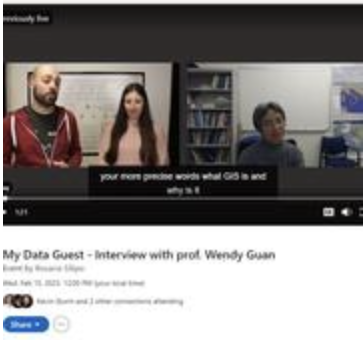 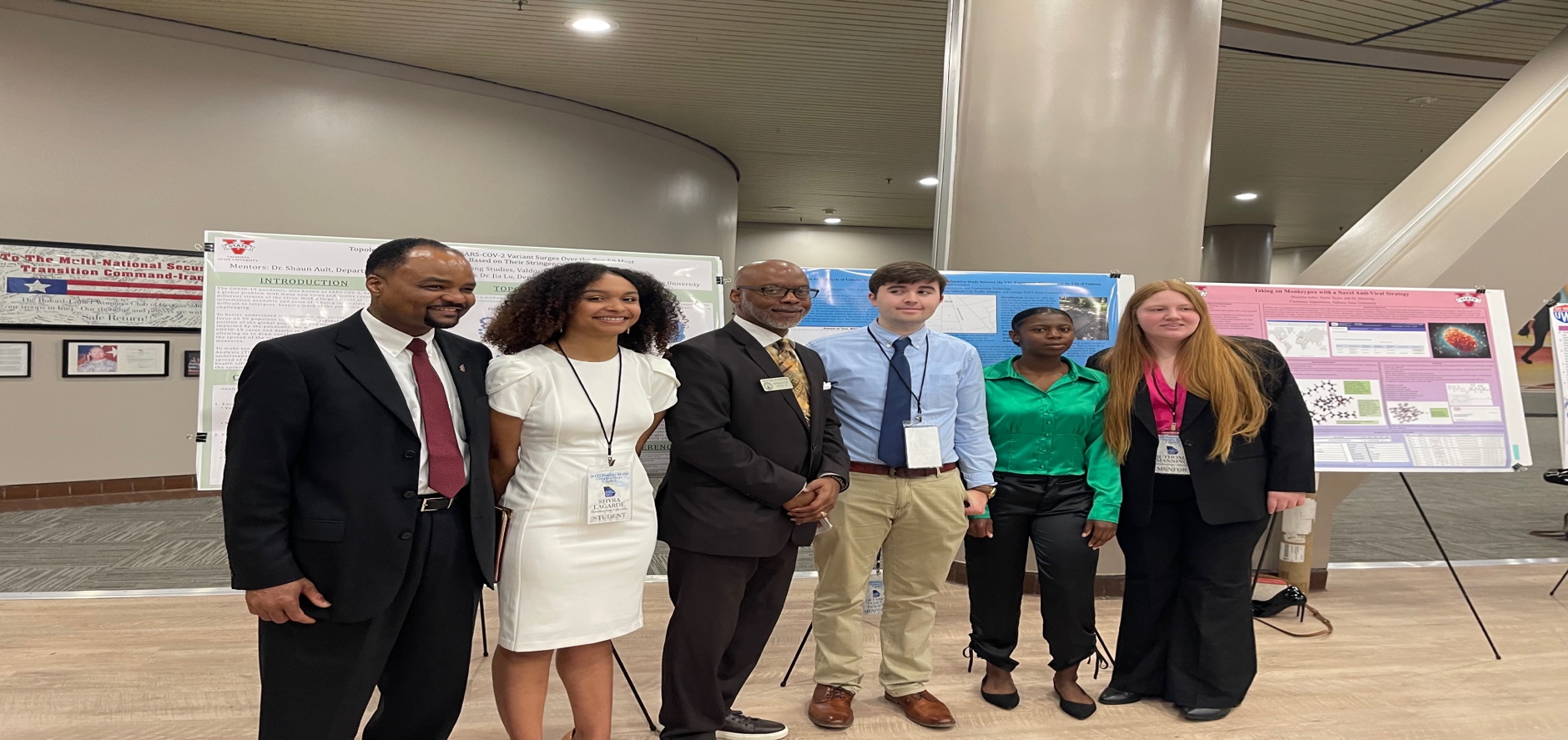 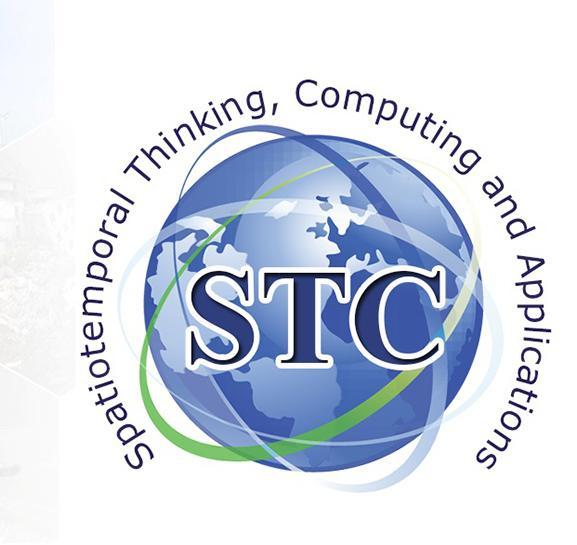 https://www.google.com/url?sa=i&url=https%3A%2F%2Fstock.adobe.com%2Fsearch%3Fk%3Dtechnology%2520back ground%2520green&psig=AOvVaw2RTVzmfocrorlYtkhw8zcB&ust=1645380876183000&source=images&cd=vfe&ved=0CAsQjRxwoTCPjDgJuwjPYCFQAAAAAdAAAAABAD 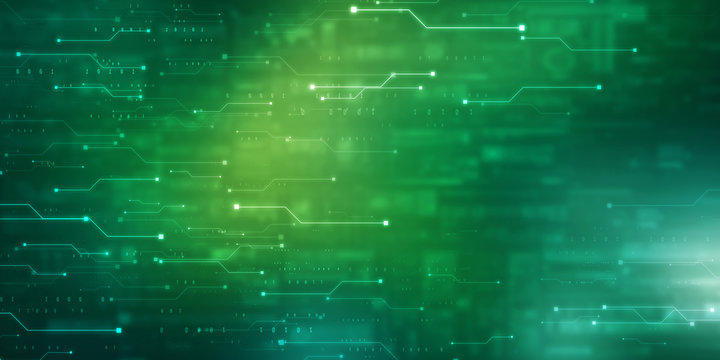 February 2023 